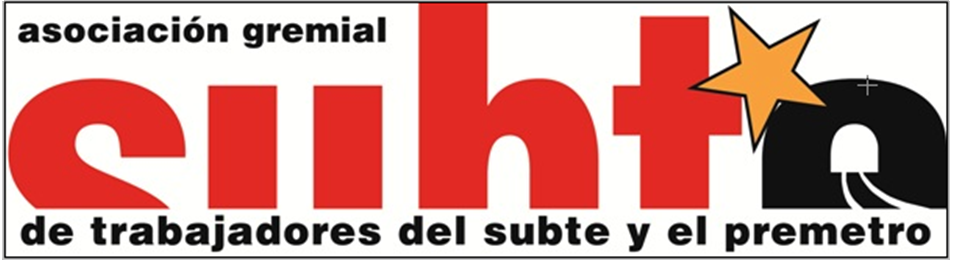                                                                                                                       Buenos Aires, viernes 4 de mayo de 2012Convocatoria a asamblea extraordinaria de  de Trabajadores del Subterráneo y Premetro (A.G.T.S.yP.), convoca a Asamblea Extraordinaria de Afiliados para el día jueves 7 de junio de  las 12 horas, a celebrarse en  Mitre 1984 P.B. de  de Buenos Aires, a efectos de tratar el siguiente Orden del Día: 1º) Designación de un Presidente entre los presentes a los efectos de presidir  (Arts. 21 y 22 Estatuto de .T.S.yP.). 2º) Designación de un redactor del acta de Asamblea y dos Afiliados para firmarla. (Art. 15 Estatuto de .T.S.yP.).3°) Tratamiento, y eventual aprobación de , Balance e Informe de Comisión Revisora de Cuentas; Período 25 de noviembre a 31 de diciembre del 2010, Ejercicio 1.“ se constituirá con la presencia de la mitad mas uno de los socios. Luego de una hora el quórum se lograra con los afiliados presentes.” Art. 15 Estatuto A.G.T.S.yP.“Las decisiones se adoptaran por simple mayoría de votos y se votara levantando la mano.”… “El presidente solo vota en caso de empate”. Art 17 Estatuto A.G.T.S.yP.COMISION DIRECTIVAASOCIACION GREMIAL DE TRABAJADORES DEL SUBTERRANEO Y PREMETRO                                                                                                                     Buenos Aires, viernes 4 de mayo de 2012Convocatoria a asamblea ordinaria de  de Trabajadores del Subterráneo y Premetro (A.G.T.S.yP.), convoca a Asamblea Ordinaria de Afiliados para el día jueves 7 de junio de  las 14 horas, a celebrarse en  Mitre 1984 P.B. de  de Buenos Aires, a efectos de tratar el siguiente Orden del Día: 1º) Designación de un Presidente entre los presentes a los efectos de presidir  (Arts. 21 y 22 Estatuto de .T.S.yP.). 2º) Designación de un redactor del acta de Asamblea y dos Afiliados para firmarla. (Art. 15 Estatuto de .T.S.yP.).3°) Tratamiento, y eventual aprobación de , Balance e Informe de Comisión Revisora de Cuentas; Periodo 01 de enero a 31 de diciembre del 2011, Ejercicio 2.“ se constituirá con la presencia de la mitad mas uno de los socios. Luego de una hora el quórum se lograra con los afiliados presentes.” Art. 15 Estatuto A.G.T.S.yP.“Las decisiones se adoptaran por simple mayoría de votos y se votara levantando la mano.”… “El presidente solo vota en caso de empate”. Art 17 Estatuto A.G.T.S.yP.COMISION DIRECTIVAASOCIACION GREMIAL DE TRABAJADORES DEL SUBTERRANEO Y PREMETRO